Gentile signor(a) Sindaco(a) / Presidente(essa) del Consiglio comunale,Il commercio equo consente a uomini e donne di tutto il mondo di crearsi con il proprio lavoro un reddito che possa assicurare un’esistenza dignitosa a loro stessi e alle loro famiglie. Per rendere possibile tutto ciò sono indispensabili fra l’altro relazioni commerciali a lungo termine, stabili e collaborative, così come prezzi equi e trasparenti. Tutti noi possiamo impegnarci per il commercio equo, fornendo un contributo al miglioramento delle condizioni di vita e di lavoro di migliaia di persone nel Sud del mondo e combattendo la povertà a livello internazionale. La campagna Fair Trade Town è un’opportunità concreta volta a stimolare il commercio equo in Svizzera e la consapevolezza dell’intera popolazione riguardo al suo significato. Fair Trade Town è una campagna internazionale lanciata con successo anche in Svizzera nel 2014 da Swiss Trade Fair, l’associazione mantello delle organizzazioni del commercio equo in Svizzera. Le città e i comuni che intendono fregiarsi del titolo di Fair Trade Town devono soddisfare cinque criteri:La città o il comune opta per il commercio equo. Un gruppo di lavoro coordina l’impegno per il commercio equo.Commercio al dettaglio, esercenti e alberghi offrono prodotti del commercio equo.Istituzioni e aziende utilizzano prodotti del commercio equo. Le pubbliche relazioni quale strumento di diffusione del commercio equo.Desidero che XXXX diventi una delle prime Fair Trade Town svizzere, dopo la premiazione della prima Fair Trade Town della Svizzera, Glarona nord in febbraio 2016 e di quella di Zweisimmen in aprile 2016. A tale scopo ho bisogno del suo appoggio. In base ai criteri 1 e 2, un comune o una città deve emanare una decisione ufficiale mirata a perseguire il riconoscimento come Fair Trade Town. Deve inoltre essere costituito un gruppo di lavoro per il coordinamento delle attività. Per ulteriori informazioni sulla campagna, consulti il sito www.fairtradetown.ch.Il riconoscimento rappresenterebbe senza dubbio un vantaggio per il nostro comune. I temi della sostenibilità e della produzione equa sono di estrema attualità: con il riconoscimento Fair Trade Town – che ne evidenzierà in maniera visibile l’impegno a favore della sostenibilità – saremo in grado di migliorare l’immagine del nostro comune presso la popolazione. Il riconoscimento – che ci accomunerà con città come Londra, Parigi e San Francisco – costituirebbe un vantaggio anche per la promozione turistica del nostro comune. Senza alcun dubbio, la partecipazione alla campagna contribuirà a stimolare a livello generale l’economia nel nostro comune.Ecco perché il nostro comune dovrebbe diventare Fair Trade Town e promuovere questa campagna. Con uno sforzo limitato, il comune di XXXX ha l’opportunità di assumere un ruolo esemplare per altre città svizzere e di rafforzare il commercio equo in Svizzera. 
Per questo la invito a far sì che il comune di XXXX possa sfruttare questa opportunità, in modo da poter intraprendere un percorso comune per conseguire il riconoscimento Fair Trade Town. Per ottenerlo il prima possibile, la prego di emanare una decisione ufficiale per il conseguimento del titolo «Fair Trade Town» e di nominare un gruppo di lavoro per il coordinamento dell’impegno a favore del commercio equo.Mi farebbe molto piacere se volesse supportare questa mia richiesta.Resto a sua disposizione per un colloquio personale riguardo a eventuali dubbi. La ringrazio fin d’ora della sua risposta e del suo supporto.Swiss Fair Trade · Missionsstrasse 21 · CH-4055 BasileaSignora/Signor
Nome/Cognome
Via/Numero
NPA/Località	Basilea, xx mese 2016Basilea, xx mese 2016Xxx (nome del comune) deve diventare Fair Trade Town!Xxx (nome del comune) deve diventare Fair Trade Town!Cordiali salutiNome del privato cittadinoNumero telefonico del privato cittadinoE-mail del privato cittadinoNumero telefonico del privato cittadino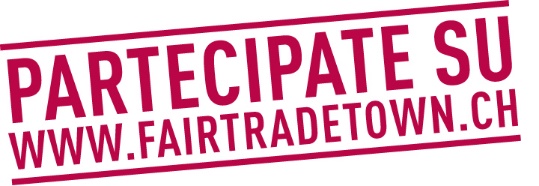 Venga a trovarci su Facebook!
www.facebook.com/FairTradeTown